, 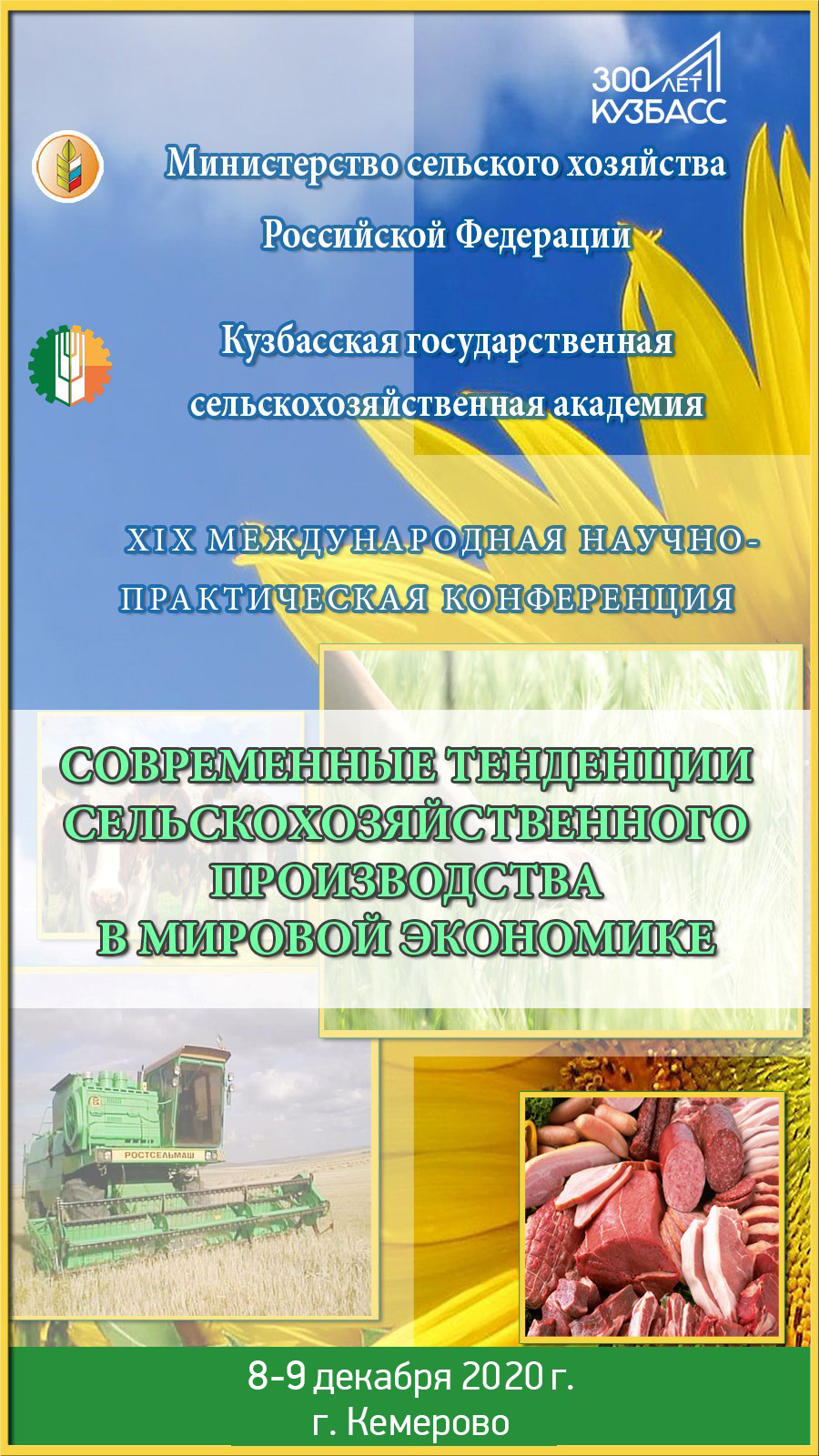 УВАЖАЕМЫЕ КОЛЛЕГИ!Кузбасская государственная сельскохозяйственная академия приглашает Вас принять участие в работе XIX Международной научно-практической конференции «Современные тенденции сельскохозяйственного производства в мировой экономике», которая состоится в 8-9 декабря 2020 года в г. Кемерово. К участию в конференции приглашаются аспиранты, преподаватели, ученые, сотрудники вузов, НИИ, сельскохозяйственных и перерабатывающих предприятий.Рабочие языки конференции – русский и английский. Материалы конференции будут включены в Российский индекс научного цитирования (РИНЦ).Избранные статьи материалов конференции будут опубликованы в сборнике, индексируемом в базе Web of Science в 2021 году. ОРГАНИЗАЦИОННЫЙ КОМИТЕТ:Ижмулкина Екатерина Александровна – председатель, врио ректора, проректор по НИР Кузбасской ГСХА; канд. экон. наук;Константинова Ольга Борисовна – заместитель председателя, начальник научного отдела Кузбасской ГСХА; канд. с.-х. наук;Егушова Елена Анатольевна – доцент кафедры агробиотехнологий Кузбасской ГСХА; канд. техн. наук;Хромова Татьяна Юрьевна – доцент кафедры гуманитарных дисциплин Кузбасской ГСХА; канд. истор. наукБондарева Галина Сергеевна – доцент кафедры менеджмента и агробизнеса Кузбасской ГСХА; канд. экон. наукСанкина Ольга Владимировна – доцент кафедры агроинженерии Кузбасской ГСХА; канд. техн. наукЧалова Наталья Анатольевна – заведующая кафедрой селекции и генетики в животноводстве Кузбасской ГСХА; канд. с.-х. наук;Пазин Максим Анатольевич – доцент кафедры агрономии, селекции и семеноводства Кузбасской ГСХА; канд. с.-х. наук;Яковченко Марина Александровна – доцент кафедры математики, физики и информационных технологий Кузбасской ГСХА; канд. хим. наук;Витязь Светлана Николаевна – заведующая кафедрой ландшафтной архитектуры Кузбасской ГСХА; канд. биол. наук;Скорняков Иван Анатольевич - руководитель департамента международного сотрудничества АНО «Научно-образовательный центр «Кузбасс»;Маринов Николай Андреевич – начальник отдела инновационных технологий Кузбасской ГСХА; Березина Анна Сергеевна – начальник центра цифрового образования и научно образовательных ресурсов Кузбасской ГСХА;Мачнова Светлана Анатольевна – специалист научного отдела Кузбасской ГСХА.КОНФЕРЕНЦИЯ ПРОВОДИТСЯ:Адрес: ФГБОУ ВО Кузбасская ГСХА, 650056, Кемеровская область, г. Кемерово, ул. Марковцева, 5Телефон для справок: +7-923-507-1289Электронный адрес: library82@mail.ru	Контактные лица: Константинова Ольга Борисовна, Мачнова Светлана Анатольевна.ИНФОРМАЦИЯ ДЛЯ УЧАСТНИКОВ КОНФЕРЕНЦИИ С ИНДЕКСАЦИЕЙ МАТЕРИАЛОВ В СИСТЕМЕ РОССИЙСКОГО ИНДЕКСА НАУЧНОГО ЦИТИРОВАНИЯ (РИНЦ):Направления конференции1. Разработка кормовых добавок и кормление сельскохозяйственных животных и птиц.2. Робототехника и механизация в АПК.3. Генетика и селекция в животноводстве.4. Инновационные технологии переработки сельскохозяйственной продукции.5. Функциональное питание: актуальность и технологии.6. Биоремедиация, экология и рациональное природопользование.7. Аквакультура: состояние и пути развития.8. Современные проблемы агрономии и пути их решения.9. Ветеринарная медицина и зоотехния.10. Экономические инструменты развития АПК.Условия участияУчастникам необходимо предоставить до 20 ноября 2020 г. в адрес оргкомитета:статью в электронном виде с учетом указанных требований к оформлению, объемом от 4 до 10 страниц;заявку участника согласно форме;3) оргкомитет оставляет за собой право отклонить материалы, не отвечающие содержательным или формальным требованиям.За публикацию материалов конференции (РИНЦ) предусмотрен организационный взнос в размере 150 руб. (НДС в т.ч.) за одну страницу печатного текста (для аспирантов бесплатно).Организационный взнос оплачивается только после рецензирования и подтверждения организационного комитета о возможности публикации статьи.Реквизиты для оплаты организационного взноса: ФГБОУ ВО Кузбасская ГСХА650056, г. Кемерово, ул. Марковцева, 5ИНН 4205035690	КПП 420501001ОКОНХ 92110	ОКПО 26647331 ОКТМО 32701000	БИК 043207001	ОГРН 1024240680199 от 12.08.2002 г. Получатель УФК по Кемеровской области - Кузбассу(ФГБОУ ВО Кузбасская ГСХА л/сч. 20396X20640) р/сч. 40501810700002000001 Отделение Кемерово КБК 00000000000000000130Назначение платежа: организационный взнос за участие в конференции.ИНФОРМАЦИЯ ДЛЯ УЧАСТНИКОВ КОНФЕРЕНЦИИ С ИНДЕКСАЦИЕЙ МАТЕРИАЛОВ В СБОРНИКЕ WEB OF SCIENCEНаправления конференции1. Разработка кормовых добавок и кормление сельскохозяйственных животных и птиц.2. Робототехника и механизация в АПК.3. Генетика и селекция в животноводстве.4. Инновационные технологии переработки сельскохозяйственной продукции.5. Функциональное питание: актуальность и технологии.6. Биоремедиация, экология и рациональное природопользование.7. Аквакультура: состояние и пути развития.8. Современные проблемы агрономии и пути их решения.9. Ветеринарная медицина и зоотехния.10. Экономические инструменты развития АПК.Условия участияУчастникам необходимо предоставить до 15 октября 2020 г. в адрес оргкомитета:	1) статью в электронном виде с учетом указанных требований к оформлению, объемом от 4 до 10 страниц; 	2) заявку участника согласно форме;	3) оргкомитет оставляет за собой право отклонить материалы, не отвечающие содержательным или формальным требованиям.За публикацию в журнале, индексируемом в базе Web of Science предусмотрена оплата в размере 20 000 руб. (НДС в т.ч.) за одну статью. В стоимость входит перевод статьи на английский язык. Договор и банковские реквизиты для оплаты будут высланы авторам принятых статей по электронной почте вместе с подтверждением о принятии статьи.Требования к оформлению статей представлены на сайте http://event.ksai.ru  на вкладке данной конференцииФорма заявки на участие в конференцииЗАЯВКА НА УЧАСТИЕ В КОНФЕРЕНЦИИЗАЯВКА НА УЧАСТИЕ В КОНФЕРЕНЦИИФамилия, имя, отчествоФамилия, имя, отчествоМесто работы (учебы), должностьМесто работы (учебы), должностьУченая степеньУченая степеньУчастие в конференции с индексацией сборника в: РИНЦ Web of ScienceУчастие в конференции с индексацией сборника в: РИНЦ Web of ScienceФорма участия в конференцииФорма участия в конференции очная дистанционная заочная с докладом без докладаТелефонТелефонE-mailE-mailНазвание статьи:Название статьи:Направление конференции:Направление конференции:Прошу забронировать место в гостиницес______________по______________2020 г.Категория номера в гостинице (одноместный, место в двухместном)Прошу забронировать место в гостиницес______________по______________2020 г.Категория номера в гостинице (одноместный, место в двухместном)